                                                                                                                                                                                                        О Т К Р Ы Т О Е    А К Ц И О Н Е Р Н О Е     О Б Щ Е С Т В О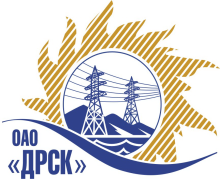 Протокол выбора победителягород  Благовещенск, ул. Шевченко, 28ПРЕДМЕТ ЗАКУПКИ:открытый электронный запрос предложений: «Схема развития распределительных электрических сетей 35-110 кВ города Владивостока Приморского края на период до 2020г. с учетом перспективы до 2030г». Закупка проводится согласно ГКПЗ 2014г. раздела  10 «Прочие закупки»  № 1631  на основании указания ОАО «ДРСК» от  02.07.2014 г. № 159.Плановая стоимость закупки:  3 200 000,00  руб. без учета НДС.Форма голосования членов Закупочной комиссии: очно-заочнаяПРИСУТСТВОВАЛИ:	На заседании присутствовали ____членов Закупочной комиссии 2 уровня. ВОПРОСЫ, ВЫНОСИМЫЕ НА РАССМОТРЕНИЕ ЗАКУПОЧНОЙ КОМИССИИ: О ранжировке предложений Участников закупки.  Выбор победителяВОПРОС 1 «О ранжировке предложений Участников закупки.  Выбор победителя»ОТМЕТИЛИ:В соответствии с требованиями и условиями, предусмотренными извещением о закупке и Закупочной документацией, предлагается ранжировать предложения участников после переторжки следующим образом: На основании вышеприведенной ранжировки предложений предлагается признать Победителем Участника, занявшего первое место, а именно: ЗАО «Сибирский ЭНТЦ» г. Новосибирск, ул. Советская, 5, предложение на сумму – 1 295 358,20 руб. без учета НДС (1 528 522,68 руб. с учетом НДС). Условия финансирования: в течение 30 дней даты момента подписания акта сдачи-приемки выполненных работ обеими сторонами. Сроки выполнения работ: 01.10.2014 г.-31.03.2015 г. Гарантийные обязательства: гарантия подрядчика на своевременное и качественное выполнение работ, а так же на устранение дефектов, возникших по вине подрядчика составляет 36 мес. Привлечение субподрядных организаций не планируется. Предложение имеет статус правовой оферты и действует до 15.10.2014 г.РЕШИЛИ:Утвердить ранжировку предложений после переторжки. Признать Победителем ЗАО «Сибирский ЭНТЦ» г. Новосибирск, ул. Советская, 5, предложение на сумму – 1 295 358,20 руб. без учета НДС (1 528 522,68 руб. с учетом НДС). Условия финансирования: в течение 30 дней даты момента подписания акта сдачи-приемки выполненных работ обеими сторонами. Сроки выполнения работ: 01.10.2014 г.-31.03.2015 г. Гарантийные обязательства: гарантия подрядчика на своевременное и качественное выполнение работ, а так же на устранение дефектов, возникших по вине подрядчика составляет 36 мес. Привлечение субподрядных организаций не планируется. Предложение имеет статус правовой оферты и действует до 15.10.2014 г.ДАЛЬНЕВОСТОЧНАЯ РАСПРЕДЕЛИТЕЛЬНАЯ СЕТЕВАЯ КОМПАНИЯУл.Шевченко, 28,   г.Благовещенск,  675000,     РоссияТел: (4162) 397-359; Тел/факс (4162) 397-200, 397-436Телетайп    154147 «МАРС»;         E-mail: doc@drsk.ruОКПО 78900638,    ОГРН  1052800111308,   ИНН/КПП  2801108200/280150001№ 425/ПрУ-ВП«08» августа 2014 годаМесто в ранжировкеНаименование и адрес участникаЦена заявки до переторжки, руб. без учета НДСЦена заявки после переторжки, руб. без учета НДСИные существенные условия1 местоЗАО «Сибирский ЭНТЦ»г. Новосибирск, ул. Советская, 51 600 000,001 295 358,20(1 528 522,68 руб. с учетом НДС). Условия финансирования: в течение 30 дней даты момента подписания акта сдачи-приемки выполненных работ обеими сторонами. Сроки выполнения работ: 01.10.2014 г.-31.03.2015 г. Гарантийные обязательства: гарантия подрядчика на своевременное и качественное выполнение работ, а так же на устранение дефектов, возникших по вине подрядчика составляет 36 мес. Привлечение субподрядных организаций не планируется. Предложение имеет статус правовой оферты и действует до 15.10.2014 г.2 местоОАО «Тихоокеанская энергетическая компания»г. Владивосток, Океанский проспект, 69, оф. 5121 399 000,001 350 000,00(1 593 000,00 руб. с учетом НДС). Условия финансирования: в течение 30 дней даты момента подписания акта сдачи-приемки выполненных работ обеими сторонами. Сроки выполнения работ: октябрь 2014 г.- февраль 2015 г. Участник планирует привлечение субподрядной организации: ООО  «ПКЦ «Бреслер»» (ПИР – 70%). Предложение имеет статус правовой оферты и действует до 30.09.2014 г.3 местоОАО «Дальэнергосетьпроект»г. Владивосток, Партизанский проспект, 261 900 000,001 850 000,00(2 183 000,00 руб. с учетом НДС). Условия финансирования: в течение 30 дней даты момента подписания акта сдачи-приемки выполненных работ обеими сторонами. Сроки выполнения работ: октябрь 2014 г. – декабрь 2014 г. Участник не планирует привлечение субподрядных организаций. Предложение имеет статус правовой оферты и действует до 30.09.2014 г.4 местоООО «Томсэлектросетьпроект»г. Томск, ул. Елизаровых, 62 450 000,00не поступила(2 891 000,00 руб. с учетом НДС). Условия финансирования: в течение 30 дней даты момента подписания акта сдачи-приемки выполненных работ обеими сторонами. Сроки выполнения работ: 01.10.2014 г.-31.03.2015 г. Участник не планирует привлечение субподрядных организаций. Предложение имеет статус правовой оферты и действует до 20.09.2014 г.ООО «Дальэлектропроект»г. Хабаровск, ул. Серышева, 222 950 915,00не поступила(3 482 079,70 руб.  с учетом НДС). Условия финансирования: в течение 30 дней даты момента подписания акта сдачи-приемки выполненных работ обеими сторонами.  Сроки выполнения работ: 01.10.2014 г. – 31.03.2015 г. Участник не планирует привлечение субподрядных организаций. Предложение имеет статус правовой оферты и действует до 15.10.2014 г.Ответственный секретарь Закупочной комиссии 2 уровня ОАО «ДРСК»: Моторина О.А. _______________________________Технический секретарь Закупочной комиссии 2 уровня ОАО «ДРСК»: Коврижкина Е.Ю.  _______________________________